Об утверждении Положения о предоставлении беспроцентного займа из средств Фонда социальной защиты Волгоградской областной организации профсоюза работников народного образования и науки РФ       В соответствии с рекомендациями Центрального Совета Профсоюза и на основании статьи 212 Налогового кодекса РФ «Особенности определения налоговой базы при получении доходов в виде материальной выгоды»,                                         Президиум обкома Профсоюза                                                         постановляет:Утвердить Положение о предоставлении беспроцентного займа из средств Фонда социальной защиты Волгоградской областной организации профсоюза работников народного образования и науки РФ (приложение №1). Положение вступает в силу с 01 февраля 2016 года.Считать утратившими силу п.2. постановления Президиума обкома Профсоюза от 17.08.2012 № 16-2 «О Положениях «О материальной помощи», «О возвратной материальной помощи», Постановление Президиума обкома Профсоюза от 30 мая 2013г. №23/12 «О внесении изменений в «Положение о возвратной материальной помощи из средств Фонда социальной защиты». Утвердить квоту на предоставление беспроцентного займа в организацию Профсоюза:до 1000 членов профсоюза – одновременно 3 займа,от 1000 до 2000 членов профсоюза – одновременно 5 займов;свыше 2000 членов профсоюза – одновременно 7 займов. Контроль за выполнением настоящего постановления возложить на старшего бухгалтера обкома Профсоюза Е.В. Ковалеву.Председательобластной организации Профсоюза                                                              Г.В.Скоморохова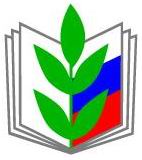 ПРОФСОЮЗ РАБОТНИКОВ НАРОДНОГО ОБРАЗОВАНИЯ И НАУКИ РОССИЙСКОЙ ФЕДЕРАЦИИ(ОБЩЕРОССИЙСКИЙ ПРОФСОЮЗ ОБРАЗОВАНИЯ)ВОЛГОГРАДСКАЯ ОБЛАСТНАЯ ОРГАНИЗАЦИЯПРЕЗИДИУМ ОБЛАСТНОГО КОМИТЕТА ПРОФСОЮЗАПОСТАНОВЛЕНИЕПРОФСОЮЗ РАБОТНИКОВ НАРОДНОГО ОБРАЗОВАНИЯ И НАУКИ РОССИЙСКОЙ ФЕДЕРАЦИИ(ОБЩЕРОССИЙСКИЙ ПРОФСОЮЗ ОБРАЗОВАНИЯ)ВОЛГОГРАДСКАЯ ОБЛАСТНАЯ ОРГАНИЗАЦИЯПРЕЗИДИУМ ОБЛАСТНОГО КОМИТЕТА ПРОФСОЮЗАПОСТАНОВЛЕНИЕПРОФСОЮЗ РАБОТНИКОВ НАРОДНОГО ОБРАЗОВАНИЯ И НАУКИ РОССИЙСКОЙ ФЕДЕРАЦИИ(ОБЩЕРОССИЙСКИЙ ПРОФСОЮЗ ОБРАЗОВАНИЯ)ВОЛГОГРАДСКАЯ ОБЛАСТНАЯ ОРГАНИЗАЦИЯПРЕЗИДИУМ ОБЛАСТНОГО КОМИТЕТА ПРОФСОЮЗАПОСТАНОВЛЕНИЕПРОФСОЮЗ РАБОТНИКОВ НАРОДНОГО ОБРАЗОВАНИЯ И НАУКИ РОССИЙСКОЙ ФЕДЕРАЦИИ(ОБЩЕРОССИЙСКИЙ ПРОФСОЮЗ ОБРАЗОВАНИЯ)ВОЛГОГРАДСКАЯ ОБЛАСТНАЯ ОРГАНИЗАЦИЯПРЕЗИДИУМ ОБЛАСТНОГО КОМИТЕТА ПРОФСОЮЗАПОСТАНОВЛЕНИЕПРОФСОЮЗ РАБОТНИКОВ НАРОДНОГО ОБРАЗОВАНИЯ И НАУКИ РОССИЙСКОЙ ФЕДЕРАЦИИ(ОБЩЕРОССИЙСКИЙ ПРОФСОЮЗ ОБРАЗОВАНИЯ)ВОЛГОГРАДСКАЯ ОБЛАСТНАЯ ОРГАНИЗАЦИЯПРЕЗИДИУМ ОБЛАСТНОГО КОМИТЕТА ПРОФСОЮЗАПОСТАНОВЛЕНИЕ     «29» января 2016 годаг. Волгоградг. Волгоградг. Волгоград№9-6